Мало знать, надо уметь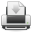 15 Февраль 2012В послании президента народу «Социально-экономическая модернизация – главный вектор развития Казахстана» глава государства Нурсултан Назарбаев определил 10 приоритетных направлений развития страны, в их числе – обеспечение качественного роста человеческого капитала в Казахстане.Прозвучали и конкретные задачи для работников образования: внедрять в процесс обучения современные методики и технологии, повышать качество педагогического состава, а также претворять в жизнь принцип, который гласит, что образование должно давать молодежи не только знания, но и умение использовать их в процессе социальной адаптации.Именно эти задачи профессорско-преподавательский состав Казахского национального университета считает приоритетными. У нас внедряются новые подходы в обучении, в том числе компетентностный подход, развитие самостоятельного и аналитического мышления, ориентация на конкретные результаты обучения. Усиливается также междисциплинарная подготовка, вариативность учебных программ. Применяется и личностно-ориентированный подход, проблемный и проектный методы обучения. Кроме того, используется метод быстрого применения полученных знаний на практике. Расширяется спектр и гибкость образовательных программ, дополнительных видов образования.
В условиях, когда появляются новые сферы деятельности, нашей задачей является подготовка не только квалифицированного специалиста, востребованного на рынке труда, но личности, обладающей рядом ключевых компетенций, позволяющих ей реализовать свои возможности, раскрыть свой творческий потенциал в сложных экономических условиях, условиях кризиса. Следуя мировым тенденциям развития высшего образования, в КазНУ проведена масштабная модернизация образовательной деятельности. Акцент в обучении делается на компетентностный подход: проектирование образовательных программ проводится с учетом запросов работодателей и определением полного набора знаний, умений и навыков будущего специалиста.Настоящим прорывом в обеспечении квалифицированной подготовки специалистов стала разработка в 2010 году образовательных программ нового поколения. Это позволило КазНУ первым из вузов Казахстана получить академическую свободу, что является одной из мировых тенденций развития высшего образования. Преимущество новых экспериментальных образовательных программ в их сопоставимости с программами ведущих вузов мира, таких как Кембриджский, Оксфордский, Бостонский, Стэндфордский, Уэльский и другие университеты. Все они согласованны с системой European Credit Transfer and Accumulation System (ECTS) по трем ступеням обучения: бакалавриат – магистратура – докторантура PhD. Сопоставимость образовательных программ с зарубежными существенно повысила академическую мобильность обучающихся. Наши студенты и магистранты могут выезжать на академический период за рубеж для обучения в ведущих вузах мира.В КазНУ разработана концепция непрерывной практической подготовки, предусматривающая проведение практик от учебной до преддипломной с частичным и полным трудоустройством студентов. Компетентностный подход и непрерывная практическая подготовка как раз и позволяют решать задачу, поставленную президентом – «образование должно давать молодежи не только знания, но и умения использовать их в процессе социальной адаптации». В послании поставлена еще одна задача – «внедрять в процесс обучения современные методики и технологии». В этом направлении в университете проведен ряд обучающих семинаров и тренингов.Инновации в образовательной деятельности и вопросы повышения качества обучения обсуждались на недавней научно-методической конференции. Примечательно, что открытие конференции совпало с ежегодным посланием президента Республики Казахстан. В последние годы в КазНУ внедряется много нововведений, послание придало нам уверенности в правильности этих преобразований. Стоит отметить, что трансформация КазНУ в исследовательский университет затронула все сферы деятельности вуза. Преобразования в первую очередь коснулись факультетов: в настоящее время они сформированы на основе кластерного подхода, значительно расширены их научные и образовательные границы.Национальный университет активно внедряет модель интеграции образования, науки и инновационной деятельности. Также вуз расширяет подготовку магистров и докторов PhD, развивает новые формы образовательных технологий, в том числе e-learning. В соответствии с задачами, озвученными президентом, мы стремимся расширить сферы предоставляемых образовательных услуг, достичь соответствия образовательных программ реальным потребностям общества.Выпускник должен не только самостоятельно решать проблемы, но и выявлять, и формулировать их, брать на себя ответственность и строить отношения в коллективе. Чтобы достичь этих целей, преподаватели должны внедрять новые методы и технологии, как определено в послании главы государства. Сейчас создается система, внутри которой знания формируются, передаются, внедряются в практику, развиваются и снова передаются и внедряются. При таком подходе преподавателей можно рассматривать как саморазвивающуюся систему, результатом развития которой будет повышение качества педагогического состава. Это ключ к решению задачи, отмеченной в области образования президентом страны в ежегодном послании.